 REFERAT FRA ELEVRÅDSMØTE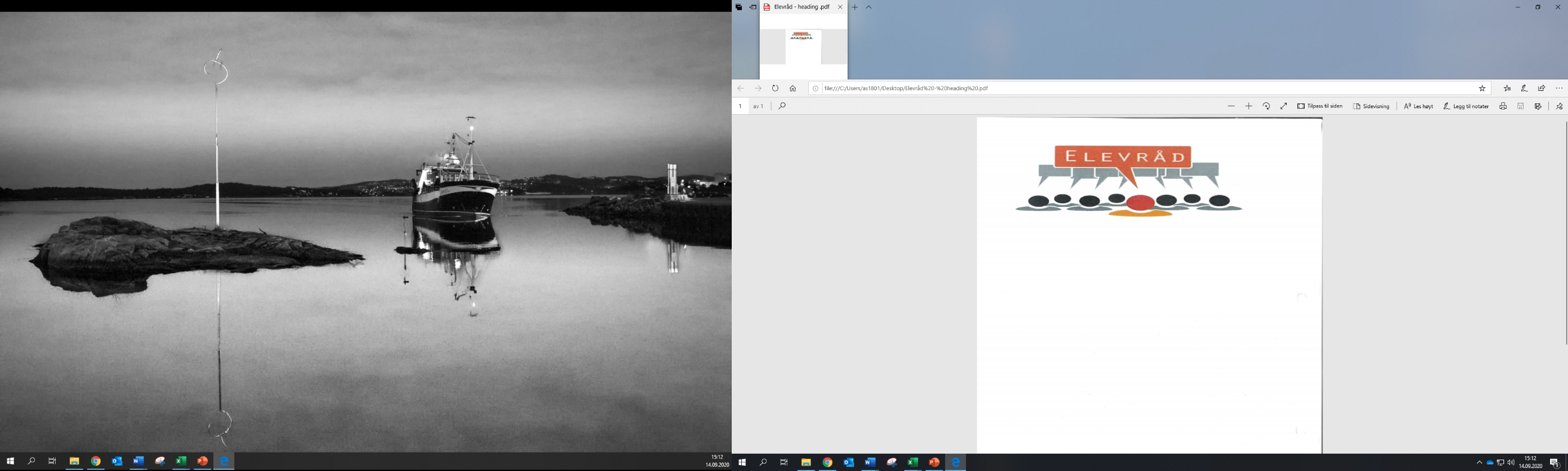  OM GRØNNDALEN FREDAG 7. JUNI SAK 1/07.06.24TILSTEDE: Aase Hørsdal – parksjef Kaja, Matilde, Jonas 7. trinnSebastian 6. trinnMathias, Nardos 5. trinn3. og 4. trinn ikke tilstede. I Grønndalen foregår det byggeaktiviteter som skal bl.a. gjelde for barn. Derfor inviterte Elevrådet Aase Hørsdal som er Parksjef fra kommunen som kom i et møte med bilder om hva som skulle skje i Grønndalen. Hun kommer for å informere om hva som skal skjeMØTE PÅ PERSONALROMMET Aase Hørsdal orienterte om bygging av lekepark. Det opparbeides ny sti til/fra Grønndalen i nord. Det er sitteplasser under tak. Det etableres klatrestativDet etableres sittegrupper i tilleggDet formidles at elevrådet kan ved senere anledning komme tilbake med innspill på ting som kan legges til Grønndalen. Det er ikke satt av midler til nye tiltak. Kaja				Matilde                                  JonasLeder                            nestleder                               sekretærAsleelevrådskontakt